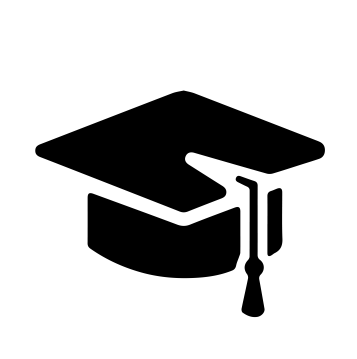 Всероссийский информационно – образовательный портал «Магистр»Веб – адрес сайта: https://magistr-r.ru/СМИ Серия ЭЛ № ФС 77 – 75609 от 19.04.2019г.(РОСКОМНАДЗОР, г. Москва)МОП СФО Сетевое издание «Магистр»ИНН 4205277233 ОГРН 1134205025349Председатель оргкомитета: Ирина Фёдоровна К.ТЛФ. 8-923-606-29-50Е -mail: metodmagistr@mail.ruИОР «Магистр»: Елена Владимировна В.Е -mail: magistr-centr@mail.ruГлавный редактор: Александр Сергеевич В.Е-mail: magistr-centr@magistr-r.ruПоложение Всероссийского конкурса 2022-2023 учебного года:«Всероссийский конкурс для преподавателей СПО учреждений «Нравственно – патриотическое воспитание»»1.1. Регистрация работ осуществляется (ежедневно) в период с 01.09.2022г. - 31.08.2023г.1.2. Подведение итогов, рассылка свидетельств в течение 3 дней после отправки (регистрации) материала в оргкомитет  «Магистр» по электронной почте metodmagistr@mail.ru1.3. Итоговые списки публикуются на сайте «Магистр» https://magistr-r.ru/ в течение месяца (каждые 10 дней).1.4. Электронные сертификаты, дипломы участников конкурса рассылаются на электронный адрес, указанный в регистрационной форме (заявке). 1.5.  К участию в конкурсе приглашаются педагогические работники, студенты СПО учреждений Российской Федерации.1.6.  Дистанционные мероприятия проводятся в соответствии Федерального закона от 29.12.2012 № 273-ФЗ (ред. от 31.07.2020) «Об образовании в Российской Федерации».Номинации конкурса (общие):Методические разработки уроков, занятий;Конспекты; Статьи;Исследовательские, научные работы и проекты; Рабочие программы;Разработки текстов;Портфолио;Мастер-классы;Сценарии праздников и мероприятий;Разработки педагогических проектов;Разработки внеклассных мероприятий;Презентации;Образовательные программы; Творческие работы педагогов и студентов;Семинары, тренинги, педсоветы;Совместные работы педагогов и студентов;Рефераты, курсовые, дипломные работы; Видеоматериалы;Кроссворды;Стенгазеты;Свободная номинация.Награждение участников:Комиссия определяет победителей (занявших I, II, III степень, Лауреатов). Квота на число призовых мест не устанавливается. Победители награждаются дипломами Всероссийского  конкурса.Конкурсанты, не вошедшие в число Победителей, награждаются сертификатами участников Всероссийского конкурса.Педагогам - кураторам выдаются сертификаты за подготовку студентов (бесплатно).Рекомендации по самостоятельному тиражированию наградных документов: цветной принтер, плотная, глянцевая фотобумага, формат А4.Порядок регистрации работ:В электронном варианте на электронную почту metodmagistr@mail.ru в оргкомитет отправляется:1. Заявка (регистрационная форма);2. Работа (формат WORD, XL, PP, JPG, видео, ссылки и т.д.);3. Квитанция (сканирование, фотография).-В теме электронного письма указывается название конкурса-Заявка (регистрационная форма)Размер организационного взноса за участие в конкурсе:Организационный взнос оплачивается в установленном размере за каждую конкурсную работу и включает в себя расходы на изготовление и доставку наградных документов, техническую поддержку и обслуживание сайта издания.- 200 рублей  для педагогов (участие в конкурсе с выдачей электронных свидетельств).- 100 рублей для студентов (участие в конкурсе с выдачей электронных свидетельств).Организационный взнос производится одним из следующих способов:1. Банковским переводом через систему онлайн, мобильный банк, банкомат по следующим реквизитам:ООО "Магистр" ИНН 4205277233 КПП 420501001
Р/с: 40702810326000001096 (номер счёта)
Банк: Отделение №8615 Сбербанка России г. Кемерово
К/с банка 30101810200000000612 БИК банка 043207612 ОГРН 11342050253492. На карту «Сбербанк» через систему онлайн или банкомат Номер МИР 2202206211386706 (Елена Владимировна В.)3. По квитанции в отделение банка (заполнив данные плательщика на бланке квитанции).Название конкурса: Информация о направляемом материалеИнформация о направляемом материалеТема работы и номинацияИнформация участникаИнформация участникаФИО педагога, куратора (полностью)ФИО студента (если участвует) возраст, курсНаименование образовательного учреждения  (сокращенное)Местонахождение образовательного учреждения Электронный адрес ИзвещениеКассир                                                                                                                                                    Форма № ПД-4ООО «МАГИСТР»                                                                                                                                                    Форма № ПД-4ООО «МАГИСТР»                                                                                                                                                    Форма № ПД-4ООО «МАГИСТР»                                                                                                                                                    Форма № ПД-4ООО «МАГИСТР»                                                                                                                                                    Форма № ПД-4ООО «МАГИСТР»                                                                                                                                                    Форма № ПД-4ООО «МАГИСТР»                                                                                                                                                    Форма № ПД-4ООО «МАГИСТР»                                                                                                                                                    Форма № ПД-4ООО «МАГИСТР»                                                                                                                                                    Форма № ПД-4ООО «МАГИСТР»                                                                                                                                                    Форма № ПД-4ООО «МАГИСТР»ИзвещениеКассир                                                                 (наименование получателя платежа)                                                                  (наименование получателя платежа)                                                                  (наименование получателя платежа)                                                                  (наименование получателя платежа)                                                                  (наименование получателя платежа)                                                                  (наименование получателя платежа)                                                                  (наименование получателя платежа)                                                                  (наименование получателя платежа)                                                                  (наименование получателя платежа)                                                                  (наименование получателя платежа) ИзвещениеКассир42052772334205277233407028103260000010964070281032600000109640702810326000001096407028103260000010964070281032600000109640702810326000001096ИзвещениеКассир            (ИНН получателя платежа)                                               ( номер счета получателя платежа)            (ИНН получателя платежа)                                               ( номер счета получателя платежа)            (ИНН получателя платежа)                                               ( номер счета получателя платежа)            (ИНН получателя платежа)                                               ( номер счета получателя платежа)            (ИНН получателя платежа)                                               ( номер счета получателя платежа)            (ИНН получателя платежа)                                               ( номер счета получателя платежа)            (ИНН получателя платежа)                                               ( номер счета получателя платежа)            (ИНН получателя платежа)                                               ( номер счета получателя платежа)            (ИНН получателя платежа)                                               ( номер счета получателя платежа)            (ИНН получателя платежа)                                               ( номер счета получателя платежа)ИзвещениеКассирОтделение №8615 Сбербанка России г.КемеровоОтделение №8615 Сбербанка России г.КемеровоОтделение №8615 Сбербанка России г.КемеровоОтделение №8615 Сбербанка России г.КемеровоОтделение №8615 Сбербанка России г.КемеровоОтделение №8615 Сбербанка России г.КемеровоБИКБИК043207612/ КПП 420501001ИзвещениеКассир                     (наименование банка получателя платежа)                     (наименование банка получателя платежа)                     (наименование банка получателя платежа)                     (наименование банка получателя платежа)                     (наименование банка получателя платежа)                     (наименование банка получателя платежа)                     (наименование банка получателя платежа)                     (наименование банка получателя платежа)                     (наименование банка получателя платежа)                     (наименование банка получателя платежа)ИзвещениеКассирНомер кор./сч. банка получателя платежаНомер кор./сч. банка получателя платежаНомер кор./сч. банка получателя платежаНомер кор./сч. банка получателя платежаНомер кор./сч. банка получателя платежа3010181020000000061230101810200000000612301018102000000006123010181020000000061230101810200000000612ИзвещениеКассирЗа информационные услуги для Петрова П.П..За информационные услуги для Петрова П.П..За информационные услуги для Петрова П.П..За информационные услуги для Петрова П.П..За информационные услуги для Петрова П.П..За информационные услуги для Петрова П.П..ИзвещениеКассир                       (наименование платежа)                                                               (номер лицевого счета (код) плательщика)                       (наименование платежа)                                                               (номер лицевого счета (код) плательщика)                       (наименование платежа)                                                               (номер лицевого счета (код) плательщика)                       (наименование платежа)                                                               (номер лицевого счета (код) плательщика)                       (наименование платежа)                                                               (номер лицевого счета (код) плательщика)                       (наименование платежа)                                                               (номер лицевого счета (код) плательщика)                       (наименование платежа)                                                               (номер лицевого счета (код) плательщика)                       (наименование платежа)                                                               (номер лицевого счета (код) плательщика)                       (наименование платежа)                                                               (номер лицевого счета (код) плательщика)                       (наименование платежа)                                                               (номер лицевого счета (код) плательщика)ИзвещениеКассирФ.И.О. плательщика:Петров Петр ПетровичПетров Петр ПетровичПетров Петр ПетровичПетров Петр ПетровичПетров Петр ПетровичПетров Петр ПетровичПетров Петр ПетровичПетров Петр ПетровичПетров Петр ПетровичИзвещениеКассирАдрес плательщика:Г.МОСКВА,УЛ.МОСКОВСКАЯ д.199-кв.199Г.МОСКВА,УЛ.МОСКОВСКАЯ д.199-кв.199Г.МОСКВА,УЛ.МОСКОВСКАЯ д.199-кв.199Г.МОСКВА,УЛ.МОСКОВСКАЯ д.199-кв.199Г.МОСКВА,УЛ.МОСКОВСКАЯ д.199-кв.199Г.МОСКВА,УЛ.МОСКОВСКАЯ д.199-кв.199Г.МОСКВА,УЛ.МОСКОВСКАЯ д.199-кв.199Г.МОСКВА,УЛ.МОСКОВСКАЯ д.199-кв.199Г.МОСКВА,УЛ.МОСКОВСКАЯ д.199-кв.199ИзвещениеКассир  Сумма платежа: __200_______ руб.  _00____коп.   Сумма платы за услуги: _______ руб. _____коп  Сумма платежа: __200_______ руб.  _00____коп.   Сумма платы за услуги: _______ руб. _____коп  Сумма платежа: __200_______ руб.  _00____коп.   Сумма платы за услуги: _______ руб. _____коп  Сумма платежа: __200_______ руб.  _00____коп.   Сумма платы за услуги: _______ руб. _____коп  Сумма платежа: __200_______ руб.  _00____коп.   Сумма платы за услуги: _______ руб. _____коп  Сумма платежа: __200_______ руб.  _00____коп.   Сумма платы за услуги: _______ руб. _____коп  Сумма платежа: __200_______ руб.  _00____коп.   Сумма платы за услуги: _______ руб. _____коп  Сумма платежа: __200_______ руб.  _00____коп.   Сумма платы за услуги: _______ руб. _____коп  Сумма платежа: __200_______ руб.  _00____коп.   Сумма платы за услуги: _______ руб. _____коп  Сумма платежа: __200_______ руб.  _00____коп.   Сумма платы за услуги: _______ руб. _____копИзвещениеКассир  Итого ______________ руб. ______ коп.       “______”_____________________ 200___г.  Итого ______________ руб. ______ коп.       “______”_____________________ 200___г.  Итого ______________ руб. ______ коп.       “______”_____________________ 200___г.  Итого ______________ руб. ______ коп.       “______”_____________________ 200___г.  Итого ______________ руб. ______ коп.       “______”_____________________ 200___г.  Итого ______________ руб. ______ коп.       “______”_____________________ 200___г.  Итого ______________ руб. ______ коп.       “______”_____________________ 200___г.  Итого ______________ руб. ______ коп.       “______”_____________________ 200___г.  Итого ______________ руб. ______ коп.       “______”_____________________ 200___г.  Итого ______________ руб. ______ коп.       “______”_____________________ 200___г.ИзвещениеКассирС условиями приема указанной в платежном документе суммы, в т.ч. с суммой взимаемой платы за услуги банка ознакомлен и согласен.                                        Подпись плательщикаС условиями приема указанной в платежном документе суммы, в т.ч. с суммой взимаемой платы за услуги банка ознакомлен и согласен.                                        Подпись плательщикаС условиями приема указанной в платежном документе суммы, в т.ч. с суммой взимаемой платы за услуги банка ознакомлен и согласен.                                        Подпись плательщикаС условиями приема указанной в платежном документе суммы, в т.ч. с суммой взимаемой платы за услуги банка ознакомлен и согласен.                                        Подпись плательщикаС условиями приема указанной в платежном документе суммы, в т.ч. с суммой взимаемой платы за услуги банка ознакомлен и согласен.                                        Подпись плательщикаС условиями приема указанной в платежном документе суммы, в т.ч. с суммой взимаемой платы за услуги банка ознакомлен и согласен.                                        Подпись плательщикаС условиями приема указанной в платежном документе суммы, в т.ч. с суммой взимаемой платы за услуги банка ознакомлен и согласен.                                        Подпись плательщикаС условиями приема указанной в платежном документе суммы, в т.ч. с суммой взимаемой платы за услуги банка ознакомлен и согласен.                                        Подпись плательщикаС условиями приема указанной в платежном документе суммы, в т.ч. с суммой взимаемой платы за услуги банка ознакомлен и согласен.                                        Подпись плательщикаС условиями приема указанной в платежном документе суммы, в т.ч. с суммой взимаемой платы за услуги банка ознакомлен и согласен.                                        Подпись плательщика